Dossier de stageMS Initiateur AvironDate d’introduction du dossier : XX/XX/XXXXLe dossier de stage doit être transmis à Paul Mosser (p.mosser@aviron.be) avant le début du stage. Le stage pourra débuter après avis positif.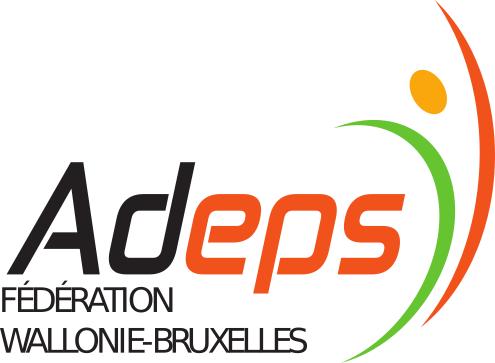 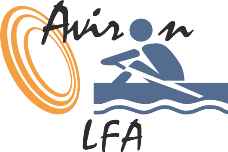 Données Personnelles du stagiaireDonnées Personnelles du stagiaireNom :Prénom :Date de naissance :Nationalité :Adresse :Adresse :Code postal : Localité :Tél./Gsm : E-mail :Données Personnelles du maître de stageDonnées Personnelles du maître de stageNom :Prénom :Date de naissance :Nationalité :Adresse :Adresse :Code postal : Localité :Tél./Gsm : E-mail :Expériences et qualifications :Expériences et qualifications :Description du stageLa description doit comprendre au moins les points suivants :le(s) lieu(x) où le stage se déroulela période pendant laquelle le stage se déroulele(s) plan(s) d’eau utilisé(s)la description, le niveau et la taille du groupe encadré et le matériel utiliséle niveau d’intervention du stagiaire